 АДМИНИСТРАЦИЯ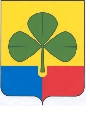  АГАПОВСКОГО МУНИЦИПАЛЬНОГО РАЙОНАЧЕЛЯБИНСКОЙ ОБЛАСТИПОСТАНОВЛЕНИЕ(проект)от        2022 г.                                                                                                    №     с. Агаповка О внесении изменений в постановление администрации Агаповского муниципального района от 13.08.2021 г. № 947 «Об утверждении программы «Развитие регулярных перевозок пассажиров и багажа автомобильным транспортом на муниципальных маршрутах в границах Агаповского муниципального района»В соответствии с Федеральным законом от 06.10.2003г. №131 «Об общих принципах органов местного самоуправления в Российской Федерации», на основании постановления администрации Агаповского муниципального района от 17.10.2013г. № 2052 «О порядке принятия решений о разработке муниципальных программ Агаповского района, их формировании и реализации» (в редакции постановления администрации Агаповского муниципального района от 23.09.2014 г. № 1491), в рамках реализации мероприятия государственной программы Челябинской области «Развитие дорожного хозяйства и транспортной доступности в Челябинской области», на основании Устава Агаповского муниципального района администрация Агаповского муниципального района ПОСТАНОВЛЯЕТ:Внести в постановление администрации Агаповского муниципального района от 13.08.2021 г. № 947 «Об утверждении программы «Развитие регулярных перевозок пассажиров и багажа автомобильным транспортом на муниципальных маршрутах в границах Агаповского муниципального района» следующие изменения:Программу «Развитие регулярных перевозок пассажиров и багажа автомобильным транспортом на муниципальных маршрутах в границах Агаповского муниципального района» изложить в новой редакции (прилагается).Отделу пресс-службы и информации администрации Агаповского муниципального района разместить настоящее постановление на официальном сайте администрации Агаповского муниципального района.Организацию выполнения настоящего постановления возложить на заместителя главы Агаповского муниципального района по ЖКХ, строительству, энергетике. транспорту и связи Мирошина А.В.Глава района                                                                                     Б.Н. Тайбергенов Приложение к постановлению администрации Агаповского муниципального районаот         2022 г. №     Муниципальная программа 
«Развитие регулярных перевозок пассажиров и багажа 
автомобильным транспортом на муниципальных маршрутах 
в границах Агаповского муниципального района»Паспорт муниципальной программы «Развитие регулярных перевозок пассажиров и багажа 
автомобильным транспортом на муниципальных маршрутах 
в границах Агаповского муниципального района»Содержание проблемы и обоснование необходимости ее решенияМуниципальная программа «Развитие регулярных перевозок пассажиров и багажа автомобильным транспортом на муниципальных маршрутах в границах Агаповского муниципального района» (далее – Программа) разработана в соответствии с Федеральным законом от 06.10.2003 № 131-ФЗ «Об общих принципах организации местного самоуправления в Российской Федерации», Федеральным законом от 13.07.2015 № 220-ФЗ «Об организации регулярных перевозок пассажиров и багажа автомобильным транспортом и городским наземным электрическим транспортом в Российской Федерации и о внесении изменений в отдельные законодательные акты Российской Федерации», законом Челябинской области от 30.12.2015 № 293-ЗО «Об организации регулярных перевозок пассажиров и багажа в Челябинской области» (далее – Закон № 293-ЗО), постановлением администрации Агаповского муниципального района от 17.10.2013г. № 2052 «О порядке принятия решений о разработке муниципальных программ Агаповского района, их формировании и реализации» (в редакции постановления администрации Агаповского муниципального района от 23.09.2014 г. № 1491), в рамках реализации мероприятия государственной программы Челябинской области «Развитие дорожного хозяйства и транспортной доступности в Челябинской области».  Пассажирский транспорт общего пользования (перевозки пассажиров по муниципальным маршрутам регулярных перевозок по регулируемым тарифам) является составной частью районной инфраструктуры. Работа общественного транспорта является одним из показателей качества жизни в районе.Создание условий для предоставления транспортных услуг населению и организация транспортного обслуживания населения в границах Агаповского муниципального района – это вопросы местного значения.Указанные вопросы местного значения обеспечиваются решением задач по развитию муниципальных маршрутов регулярных перевозок, обеспечению потребности в перевозках пассажиров на социально значимых муниципальных маршрутах.Транспортное обслуживание населения в границах Агаповского муниципального района организовано по утвержденным муниципальным маршрутам регулярных перевозок по регулируемым тарифам.Регулирование тарифов на перевозки по муниципальным маршрутам регулярных перевозок по регулируемым тарифам в границах Агаповского муниципального района с Законом № 293-ЗО осуществляет орган местного самоуправления Агаповского района – администрация (далее – регулирующий орган).Особенность регулирования тарифов в том, что доход получаемый перевозчиками на маршрутах с регулируемыми тарифами не в полной мере компенсирует их затраты на оказания транспортных услуг. В целях создания привлекательных условий для осуществления предпринимательской деятельности в данном сегменте экономики необходимым является субсидирование социально значимых муниципальных маршрутов.По состоянию на 01.01.2021 на территории Агаповского муниципального района осуществляет перевозки один перевозчик: ИП Ефимов А.И. (ИНН 744609042619) (маршрут № 15) СНТ «Березовая роща»;В нынешней ситуации отмечается недовольство жителей Агаповского муниципального района качеством транспортного обслуживания.У населения есть острая потребность из поселков района добираться до районного центра (для посещения больницы, МФЦ, пенсионного фонда, банка).В рамках программы сформированы наиболее востребованные, важные и охватывающие большое число жителей поселков маршруты.В целях обеспечения доступности транспортных услуг для населения регулирующим органом проводится взвешенная тарифная политика, направленная на полную компенсацию потерь в доходах транспортных предприятий от перевозок пассажиров по регулируемым тарифам. При утверждении таких тарифов регулирующий орган руководствуется основным принципом основ ценообразования – это сочетание интересов муниципалитета, интересов населения и транспортных предприятий.Осуществление регулярных перевозок по регулируемым тарифам обеспечивается посредством заключения администрацией муниципального контракта в порядке, установленном законодательством Российской Федерации о контрактной системе в сфере закупок товаров, работ, услуг для обеспечения муниципальных нужд.Цель и основные задачиЦель Программы: создание условий для предоставления транспортных услуг населению и организация транспортного обслуживания населения в границах Агаповского муниципального района.Задача Программы: обеспечить потребность в перевозках пассажиров на социально значимых муниципальных маршрутах, с учетом организации возмещения потерь в доходах транспортных предприятий, возникающих в результате регулирования тарифов.Сроки и этапы реализации Срок реализации Программы – 2022-2024 годы. Без этапов. Условием досрочного прекращения реализации Программы является изменение законодательства.Система программных мероприятийВ Программе предусматривается реализация мероприятий, направленных на компенсацию потерь в доходах транспортных предприятий, возникающих в результате регулирования тарифов, в рамках муниципальных контрактов на оказание услуг, связанных с осуществлением регулярных перевозок пассажиров и багажа автомобильным транспортом общего пользования по муниципальной маршрутной сети в границах Агаповского муниципального района по регулируемым тарифам. Ежегодный объем финансирования и перечень программных мероприятий Программы представлены в таблице 3.Таблица 3Перечень мероприятий муниципальной программы 
«Развитие регулярных перевозок пассажиров и багажа
автомобильным транспортом на муниципальных маршрутах в границах Агаповского муниципального района»Сокращения, использованные в таблице:ПНР – показатель непосредственного результата.Таблица 4Перечень муниципальных маршрутов регулярных перевозок Агаповского муниципального района по регулируемым тарифамРесурсное обеспечениеФинансирование мероприятий Программы осуществляется по средствам компенсации потерь в доходах транспортных предприятий, возникающих в результате регулирования тарифов, в рамках муниципальных контрактов на оказание услуг, связанных с осуществлением регулярных перевозок пассажиров и багажа автомобильным транспортом общего пользования по муниципальной маршрутной сети в границах Агаповского муниципального района по регулируемым тарифам в 2022, 2023 и 2024 годах. Объем финансирования в 2022-2024 годах – 6878,67 тыс. руб., в том числе по годам:2022 год – 6878,67 тыс. руб.;2023 год – 6878,67 тыс. руб.;2024 год – 6878,67 тыс. руб.источник финансирования – местный бюджет, областной бюджет, федеральный бюджет, внебюджетные источники.Объем финансирования Программы может корректироваться с учетом возможностей федерального, областного и местного бюджетов на соответствующий финансовый год, а также в случае осуществления финансирования мероприятий Программы с участием внебюджетных источников.Организация управления 
и механизм реализации муниципальной программыРуководитель Программы:определяет разработчика и обеспечивает своевременную разработку Программы в целом; обеспечивает согласование Программы, проведение общественного обсуждения и утверждение в установленном порядке, а также координацию деятельности исполнителей Программы;обеспечивает внесение изменений в Программу, в том числе на основании предложений исполнителей;организует реализацию Программы и несет ответственность за достижение показателей эффективности программы;организует работу по подготовке отчетов об итогах реализации Программы за полугодие, комплексной оценки эффективности реализации муниципальной программы (далее - комплексная оценка эффективности);обеспечивает достоверность сведений о ходе реализации Программы, включая сведения о показателях эффективности программы;в текущем году уточняет перечень мероприятий, планируемых к включению в Программу на очередной финансовый год или на очередной финансовый год и плановый период, актуализированный перечень мероприятий Программы, представляет на рассмотрение в бюджетную комиссию в соответствии с действующим графиком, установленным постановлением администрации;Исполнитель муниципальной программы:разрабатывает в части своей компетенции и своевременно представляет руководителю предложения по внесению изменений в Программу;представляет в установленные сроки руководителю информацию о ходе реализации Программы в части показателей эффективности Программы, в отношении которых они являются исполнителями; осуществляют реализацию Программы и несет ответственность за достижение показателей эффективности Программы в рамках своей компетенции.формирует отчет об итогах реализации Программы;на основании годового отчета об итогах реализации Программы, полученного от руководителя, осуществляет комплексную оценку эффективности в соответствии с порядком проведения комплексной оценки эффективности.Управление финансов:согласовывает проект Программы;реализует принятое бюджетной комиссией решение о финансировании Программы при составлении проекта бюджета на очередной финансовый год или на очередной финансовый год и плановый период.Отдел бухгалтерского учета и отчетности администрации: осуществляет выполнение Программы в части кассового исполнения.Ожидаемые результаты реализации муниципальной программыРеализация Программы позволит обеспечить доступность перевозок пассажиров автомобильным транспортом по муниципальным маршрутам регулярных перевозок по регулируемым тарифам. В результате реализации Программы планируется достичь следующих целевых индикаторов (показателей), которые представлены в таблице 4: Таблица 4Полное наименование муниципальной программымуниципальная программа «Развитие регулярных перевозок пассажиров и багажа 
автомобильным транспортом на муниципальных маршрутах в границах Агаповского муниципального района» (далее – Программа)Основание для разработки муниципальной программыФедеральный закон от 06.10.2003 № 131-ФЗ «Об общих принципах организации местного самоуправления в Российской Федерации»;Федеральный закон от 13.07.2015 № 220-ФЗ «Об организации регулярных перевозок пассажиров и багажа автомобильным транспортом и городским наземным электрическим транспортом в Российской Федерации и о внесении изменений в отдельные законодательные акты Российской Федерации»;Закон Челябинской области от 30.12.2015 
№ 293-ЗО «Об организации регулярных перевозок пассажиров и багажа в Челябинской области»;постановления администрации Агаповского муниципального района от 17.10.2013г. № 2052 «О порядке принятия решений о разработке муниципальных программ Агаповского района, их формировании и реализации» (в редакции постановления администрации Агаповского муниципального района от 23.09.2014 г. № 1491)государственная программа Челябинской области «Развитие дорожного хозяйства и транспортной доступности в Челябинской областиЗаказчик муниципальной программыАдминистрация Агаповского муниципального районаРуководитель муниципальной программыЗаместитель главы Агаповского муниципального района по строительству, ЖКХ, транспорту, связи и энергетике А.В. МирошинОсновной разработчик муниципальной программыОтдел экономического развития администрации Агаповского районаИсполнители муниципальной программыОтдел экономического развития администрации Агаповского районаЦель муниципальной программыСоздание условий для предоставления транспортных услуг населению и организация транспортного обслуживания населения в границах Агаповского муниципального районаЗадачи муниципальной программыОбеспечить потребность в перевозках пассажиров на социально значимых муниципальных маршрутах, с учетом организации возмещения потерь в доходах транспортных предприятий, возникающих в результате регулирования тарифовОжидаемые конечные результаты реализации муниципальной программы и целевые индикаторы (показатели)ожидаемый конечный результат: повышение доступности перевозок пассажиров автомобильным транспортом по муниципальным маршрутам регулярных перевозок по регулируемым тарифам; наименование целевого индикатора (показателя): количество маршрутов регулярных перевозок, организованных по регулируемым тарифам.Этапы и сроки реализации муниципальной программы2022-2024 годы, без этаповОбъемы и источники финансирования муниципальной программыОбъем финансирования в 2022-2024 годах –                 20 636,01 тыс. руб., в том числе по годам:2022 год – 6 878,67 тыс. руб.;2023 год – 6 878,67 тыс. руб.;2024 год – 6 878,67 тыс. руб.источник финансирования – местный бюджет, областной бюджет, федеральный бюджет, внебюджетные источники.Система организации контроля по реализации муниципальной программыРуководитель Программы:определяет разработчика и обеспечивает своевременную разработку Программы в целом; обеспечивает согласование Программы, проведение общественного обсуждения и утверждение в установленном порядке, а также координацию деятельности исполнителей Программы;обеспечивает внесение изменений в Программу, в том числе на основании предложений исполнителей;организует реализацию Программы и несет ответственность за достижение показателей эффективности программы;организует работу по подготовке отчетов об итогах реализации Программы за полугодие, комплексной оценки эффективности реализации муниципальной программы (далее - комплексная оценка эффективности);обеспечивает достоверность сведений о ходе реализации Программы, включая сведения о показателях эффективности программы;в текущем году уточняет перечень мероприятий, планируемых к включению в Программу на очередной финансовый год или на очередной финансовый год и плановый период, актуализированный перечень мероприятий Программы, представляет на рассмотрение в бюджетную комиссию в соответствии с действующим графиком, установленным постановлением администрации;Исполнитель муниципальной программы:разрабатывает в части своей компетенции и своевременно представляет руководителю предложения по внесению изменений в Программу;представляет в установленные сроки руководителю информацию о ходе реализации Программы в части показателей эффективности Программы, в отношении которых они являются исполнителями; осуществляют реализацию Программы и несет ответственность за достижение показателей эффективности Программы в рамках своей компетенции.формирует отчет об итогах реализации Программы;на основании годового отчета об итогах реализации Программы, полученного от руководителя, осуществляет комплексную оценку эффективности в соответствии с порядком проведения комплексной оценки эффективности.Управление финансов:согласовывает проект Программы;реализует принятое бюджетной комиссией решение о финансировании Программы при составлении проекта бюджета на очередной финансовый год или на очередной финансовый год и плановый период.Отдел бухгалтерского учета и отчетности администрации: осуществляет оценку выполнения Программы в части кассового исполнения.п/пНаименование задачи, программного мероприятия, мероприятияОтветственный исполнительПериод реализации программного мероприятияНаименование ПНРЕд. изм.ЗначениеФинансирование программных мероприятий по годам (тыс. руб.)Финансирование программных мероприятий по годам (тыс. руб.)Финансирование программных мероприятий по годам (тыс. руб.)Финансирование программных мероприятий по годам (тыс. руб.)п/пНаименование задачи, программного мероприятия, мероприятияОтветственный исполнительПериод реализации программного мероприятияНаименование ПНРЕд. изм.Значение202220232024Всего 12345678910111 Задача. Обеспечить потребность в перевозках пассажиров на социально значимых муниципальных маршрутах, с учетом организации возмещения потерь в доходах транспортных предприятий, возникающих в результате регулирования тарифов1 Задача. Обеспечить потребность в перевозках пассажиров на социально значимых муниципальных маршрутах, с учетом организации возмещения потерь в доходах транспортных предприятий, возникающих в результате регулирования тарифов1 Задача. Обеспечить потребность в перевозках пассажиров на социально значимых муниципальных маршрутах, с учетом организации возмещения потерь в доходах транспортных предприятий, возникающих в результате регулирования тарифов1 Задача. Обеспечить потребность в перевозках пассажиров на социально значимых муниципальных маршрутах, с учетом организации возмещения потерь в доходах транспортных предприятий, возникающих в результате регулирования тарифов1 Задача. Обеспечить потребность в перевозках пассажиров на социально значимых муниципальных маршрутах, с учетом организации возмещения потерь в доходах транспортных предприятий, возникающих в результате регулирования тарифов1 Задача. Обеспечить потребность в перевозках пассажиров на социально значимых муниципальных маршрутах, с учетом организации возмещения потерь в доходах транспортных предприятий, возникающих в результате регулирования тарифов1 Задача. Обеспечить потребность в перевозках пассажиров на социально значимых муниципальных маршрутах, с учетом организации возмещения потерь в доходах транспортных предприятий, возникающих в результате регулирования тарифов1 Задача. Обеспечить потребность в перевозках пассажиров на социально значимых муниципальных маршрутах, с учетом организации возмещения потерь в доходах транспортных предприятий, возникающих в результате регулирования тарифов1 Задача. Обеспечить потребность в перевозках пассажиров на социально значимых муниципальных маршрутах, с учетом организации возмещения потерь в доходах транспортных предприятий, возникающих в результате регулирования тарифов1 Задача. Обеспечить потребность в перевозках пассажиров на социально значимых муниципальных маршрутах, с учетом организации возмещения потерь в доходах транспортных предприятий, возникающих в результате регулирования тарифов1 Задача. Обеспечить потребность в перевозках пассажиров на социально значимых муниципальных маршрутах, с учетом организации возмещения потерь в доходах транспортных предприятий, возникающих в результате регулирования тарифов1.1.Предоставление субсидий на компенсацию потерь, возникающих при регулировании тарифов по оказанию услуг, связанных с осуществлением регулярных перевозок пассажиров и багажа автомобильным транспортом общего пользования по муниципальной маршрутной сети в границах Агаповского муниципального района по регулируемым тарифамОтдел экономического развития администрации Агаповского муниципального района2022-2024Исполнение перевозчиками муниципального заказа в рамках суммы субсидии%, не менее2022 год85% 
2023 год85% 2024 год85%  6878,676878,676878,6720636,011.1.– местный бюджет 25% от общей суммы контрактаОтдел экономического развития администрации Агаповского муниципального района2022-2024Исполнение перевозчиками муниципального заказа в рамках суммы субсидии%, не менее2022 год85% 
2023 год85% 2024 год85%  1719,671719,671719,675159,011.1.– областной бюджет 75% от общей суммы контрактаОтдел экономического развития администрации Агаповского муниципального района2022-2024Исполнение перевозчиками муниципального заказа в рамках суммы субсидии%, не менее2022 год85% 
2023 год85% 2024 год85%  5159,005159,005159,0015477,001.1.– федеральный бюджет 0% от общей суммы контрактаОтдел экономического развития администрации Агаповского муниципального района2022-2024Исполнение перевозчиками муниципального заказа в рамках суммы субсидии%, не менее2022 год85% 
2023 год85% 2024 год85%  0000ИТОГОИТОГОИТОГОИТОГОИТОГОИТОГО6878,676878,676878,6720636,01– местный бюджет– местный бюджет– местный бюджет– местный бюджет– местный бюджет– местный бюджет1719,671719,671719,675159,01– областной бюджет– областной бюджет– областной бюджет– областной бюджет– областной бюджет– областной бюджет5159,005159,005159,0020636,01– федеральный бюджет– федеральный бюджет– федеральный бюджет– федеральный бюджет– федеральный бюджет– федеральный бюджет0000Порядковый номер маршрутаПорядковый номер маршрутаНаименование маршрутаНаименование маршрутаНаименование маршрутаНаименование промежуточных остановочных пунктов либо наименование поселений или городских округовНаименование улиц, автомобильных дорог (в обе стороны следует тем же маршрутом в обратном направлении)Протяженность маршрута, км. в обе сторонымалый классмалый классмалый классНачальная максимальная цена (руб.)Сумма на совинансирование из местног бюджета (25%)(руб.)Порядковый номер маршрутаПорядковый номер маршрутаНаименование начального остановочного пункта либо  наименование поселения или городского округаНаименование начального остановочного пункта либо  наименование поселения или городского округаНаименование конечного остановочного пункта либо наименование поселения или городского округаНаименование промежуточных остановочных пунктов либо наименование поселений или городских округовНаименование улиц, автомобильных дорог (в обе стороны следует тем же маршрутом в обратном направлении)Протяженность маршрута, км. в обе сторонымаксимальное количество транспортных средствмаксимальный срок эксплуатации транспортных средствминимальная вместимость транспортного средства по числу мест для сиденияНачальная максимальная цена (руб.)Сумма на совинансирование из местног бюджета (25%)(руб.)11п. Новобуранноеп. Новобуранноес. Агаповкас.Новобурановка, п.Просторный, жд.ст. Гумбейка, п. Наваринка, п.Первомайский, п.Малиновкап. Новобуранное: ул. Набережная; автодорога Шеелитовый рудник до п. Новобурановка,  п. Новобурановка: ул. Школьная; автодорога Шеелитовый рудник до п. Просторный; п. Просторный: ул. Просторная; автодорога Шеелитовый рудник до жд.ст. Гумбейка; жд. ст. Гумбейка: ул. Заводская; автодорога жд.ст. Гумбейка-Наваринка; автодорога Агаповка-Магнитный-Субутак до п. Наваринка; автодорога Агаповка-Магнитный-Субутак до п.Первомайский; автодорога Агаповка-Магнитный-Субутак до п. Малиновка; п. Малиновка: ул. Дорожная; автодорога Агаповка-Магнитный-Субутак, автодорога Магнитогорск - Кизильское - Сибай Башкортостана; с. Агаповка: ул. Степная, ул. Тепличная, ул. Дорожная, переулок №6, ул. Пионерская, ул. Уральская,  ул. Рабочая94,015182 203 463,51550 865,8822п. Солодянкап. Солодянкас. Агаповкап. Красноярский, п. Буранный, ж.д.ст. Буранная, п. Ближний, п. Озерныйп. Солодянка: пер. Сиреневый; участок автомобильной дороги Южноуральск - Магнитогорск до п. Красноярский; п. Красноярский: ул. Центральная; Автодорога Южноуральск - Магнитогорск до п. Буранный, п. Буранный: пер. Лазурный, ул. Мичурина, ул. Придорожная; Автодорога Южноуральск - Магнитогорск; Автодорога Южноуральск - Магнитогорск до жд.ст. Буранная (Элеватор); Автодорога Южноуральск - Магнитогорск до п. Ближний; Автодорога Южноуральск - Магнитогорск до п.Озерный; Автодорога Магнитогорск - Кизильское - Сибай Башкортостана; с. Агаповка: ул. Степная, ул. Тепличная, ул. Дорожная, переулок №6, ул. Пионерская, ул. Уральская,  ул. Рабочая83,015182 001 699,27500 424,82итого4 205 162,781 051 290,70№ 
п/пЦель (задача), на достижение которой направлен показательНаименование целевого индикатора (показателя)Единицы
измеренияГода реализации муниципальной программы (значение индикатора)Года реализации муниципальной программы (значение индикатора)Года реализации муниципальной программы (значение индикатора)№ 
п/пЦель (задача), на достижение которой направлен показательНаименование целевого индикатора (показателя)Единицы
измерения20222023202412345671Обеспечить потребность в перевозках пассажиров на социально значимых муниципальных маршрутах, с учетом организации возмещения потерь в доходах транспортных предприятий, возникающих в результате регулирования тарифовКоличество маршрутов регулярных перевозок, организованных по регулируемым тарифамШт.222